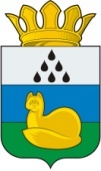 Муниципальное автономное общеобразовательное учреждение«Средняя общеобразовательная школа поселка Демьянка»Уватского муниципального районаГРАФИК выезда социального педагога в рамках работы кабинета ПАВ в образовательные учреждения на 2023 – 2024 учебный год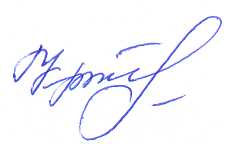 Зав. кабинетом ПАВ, социальный педагог:                                          /Н.Н. Крылова/     мкр. Железнодорожный, стр. 14, п. Демьянка, Уватский район, Тюменская обл., 626194                   тел./факс 8(34561) 26 -148                            kojina-irina@mail.ruСогласованозаведующий филиала «Мугенская СОШ»филиал МАОУ «СОШ п. Демьянка» УМР«_01_»__09__2023 г.___________Т.Ю.Сметанина               Согласованозаведующий филиала «Тугаловская СОШ» филиал МАОУ «СОШ п. Демьянка» УМР           «_01_»__09__2023г.___________ Е.В.ЧеньковаУтверждаю:ДиректорМАОУ «СОШ п. Демьянка»Уватского муниципального районаИ.Н.Кожина 
________________________               «_1_» _сентября_2022гОбразовательное учреждениеСовместная работаСовместная работаОбразовательное учреждениеДата выездаЦель посещенияМАОУ Мугенская СОШСентябрьОктябрьНоябрьДекабрьЯнварь-ФевральМарт-АпрельМай 2 раза в годВ течение годав течение года среда 09.00 – 16-00Организация занятости детей, находящихся в трудной жизненной ситуации и детей из семей социально опасном положении досуговой деятельностью Проведение тренингов «Наркотики или ЗОЖ»Круглый стол «ЕСЛИ ХОЧЕШЬ БЫТЬ ЗДОРОВ…» 5- 9 классМероприятия по профилактике ПАВ в рамках акции "Мы за ЗОЖ"День борьбы со СПИДом: «Умей сказать нет!» 9-11 классМесячник правовых знаний Проведение тренингов «Наркотики или ЗОЖ»Всемирный день здоровья. Веселые старты в рамках акции «Спорт против наркотиков»Цикл классных часов по профилактике употребления ПАВ (к Всемирному дню без табака) 5-11 классСовещания по организации работы опорного (базового) кабинета по профилактике ПАВ, закрепленных за МАОУ «СОШ п. Демьянка»Индивидуальное консультирование педагогов по вопросам профилактики вредных привычек.Индивидуальная работа с детьми «группы риска».Выявление семей, уклоняющихся от воспитания детей, неблагополучных семей. Индивидуальное консультирование родителей. Диагностика личностных качеств у подростков, выявление детей с отклоняющимся поведением.Организация горячей линии для родителей.МАОУ Тугаловская ООШСентябрьОктябрьНоябрьДекабрьЯнварь-ФевральМарт-АпрельМай 2 раза в годВ течение годав течение года среда 09.00 – 16-00Организация занятости детей, находящихся в трудной жизненной ситуации и детей из семей социально опасном положении досуговой деятельностью Проведение тренингов «Наркотики или ЗОЖ»Круглый стол «ЕСЛИ ХОЧЕШЬ БЫТЬ ЗДОРОВ…» 5- 9 классМероприятия по профилактике ПАВ в рамках акции "Мы за ЗОЖ"День борьбы со СПИДом: «Умей сказать нет!» 9-11 классМесячник правовых знаний Проведение тренингов «Наркотики или ЗОЖ»Всемирный день здоровья. Веселые старты в рамках акции «Спорт против наркотиков»Цикл классных часов по профилактике употребления ПАВ (к Всемирному дню без табака) 5-11 классСовещания по организации работы опорного (базового) кабинета по профилактике ПАВ, закрепленных за МАОУ «СОШ п. Демьянка»Индивидуальное консультирование педагогов по вопросам профилактики вредных привычек.Индивидуальная работа с детьми «группы риска».Выявление семей, уклоняющихся от воспитания детей, неблагополучных семей. Индивидуальное консультирование родителей. Диагностика личностных качеств у подростков, выявление детей с отклоняющимся поведением.Организация горячей линии для родителей.